Занятие № 1Первая встреча прошла отлично. Весело и интересно было всем! Сначала познакомились с детским садом, потом  познакомились друг с другом, поиграли в снежки, поплясали, играли с игрушками. 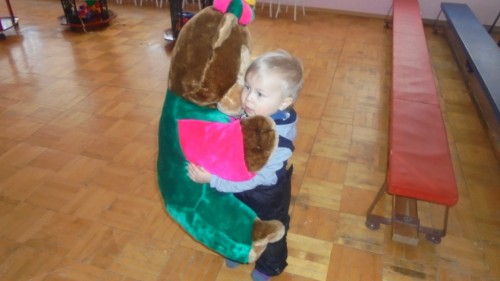 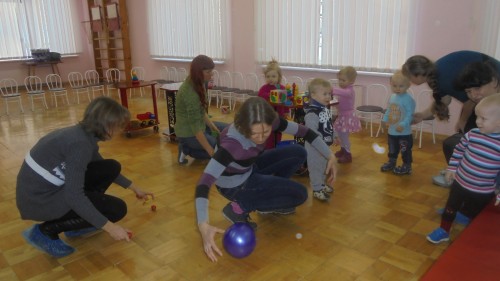 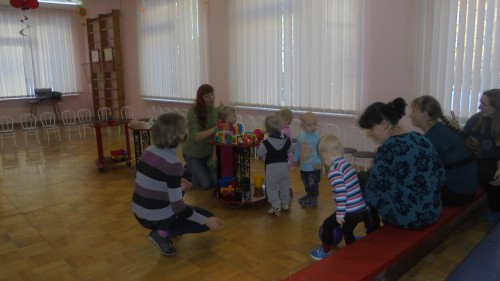 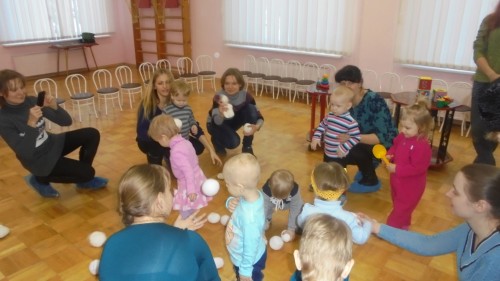 